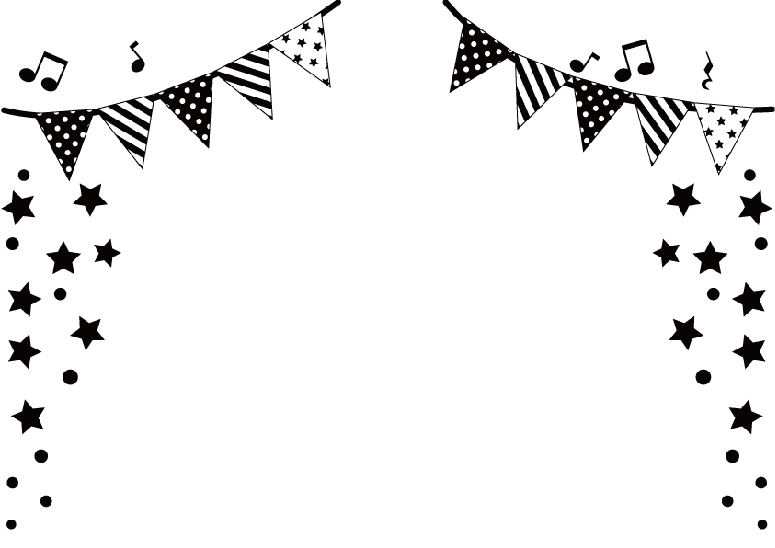 ｘｘ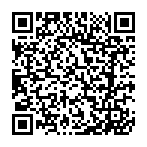 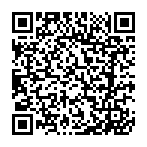 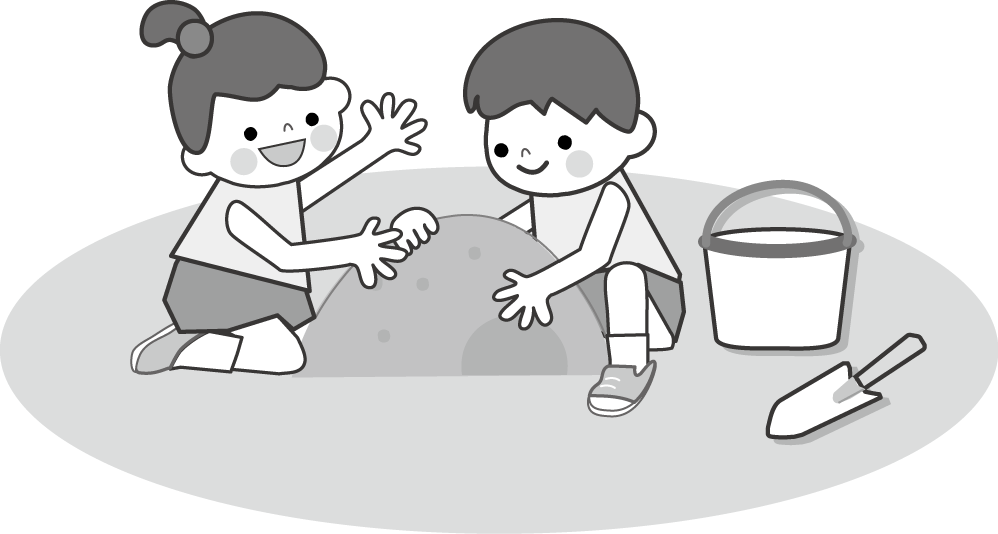 